หัวหน้าหน่วยออกคำสั่งแต่งตั้งคณะทำงานคณะทำงานขับเคลื่อนการประเมินคุณธรรม          และความโปร่งใสในการดำเนินงานของหน่วยงานภาครัฐ (Integrity and Transparency Assessment : ITA) ประจำปีงบประมาณ พ.ศ.2567 ของตรวจคนเข้าเมืองจังหวัดอำนาจเจริญ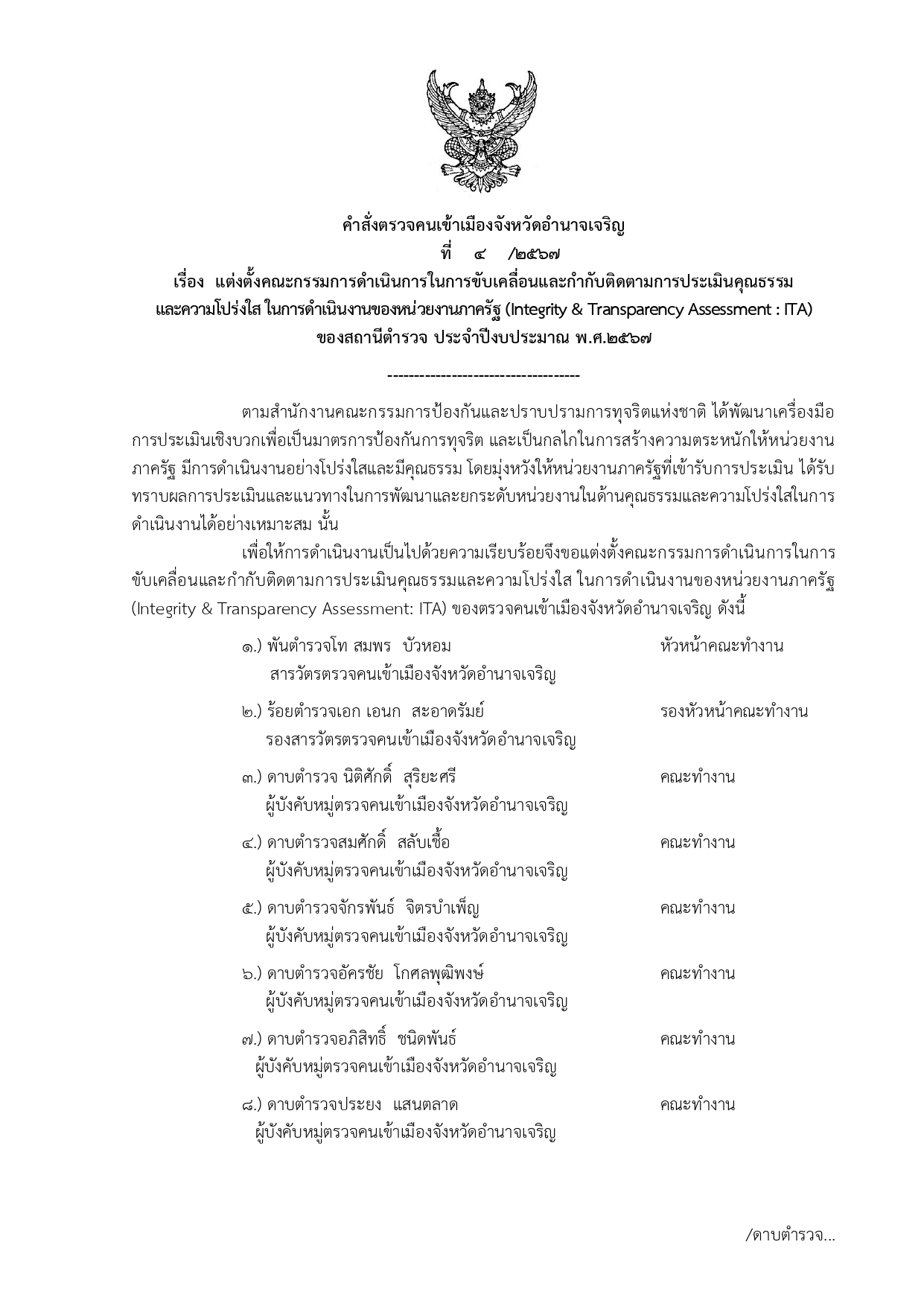 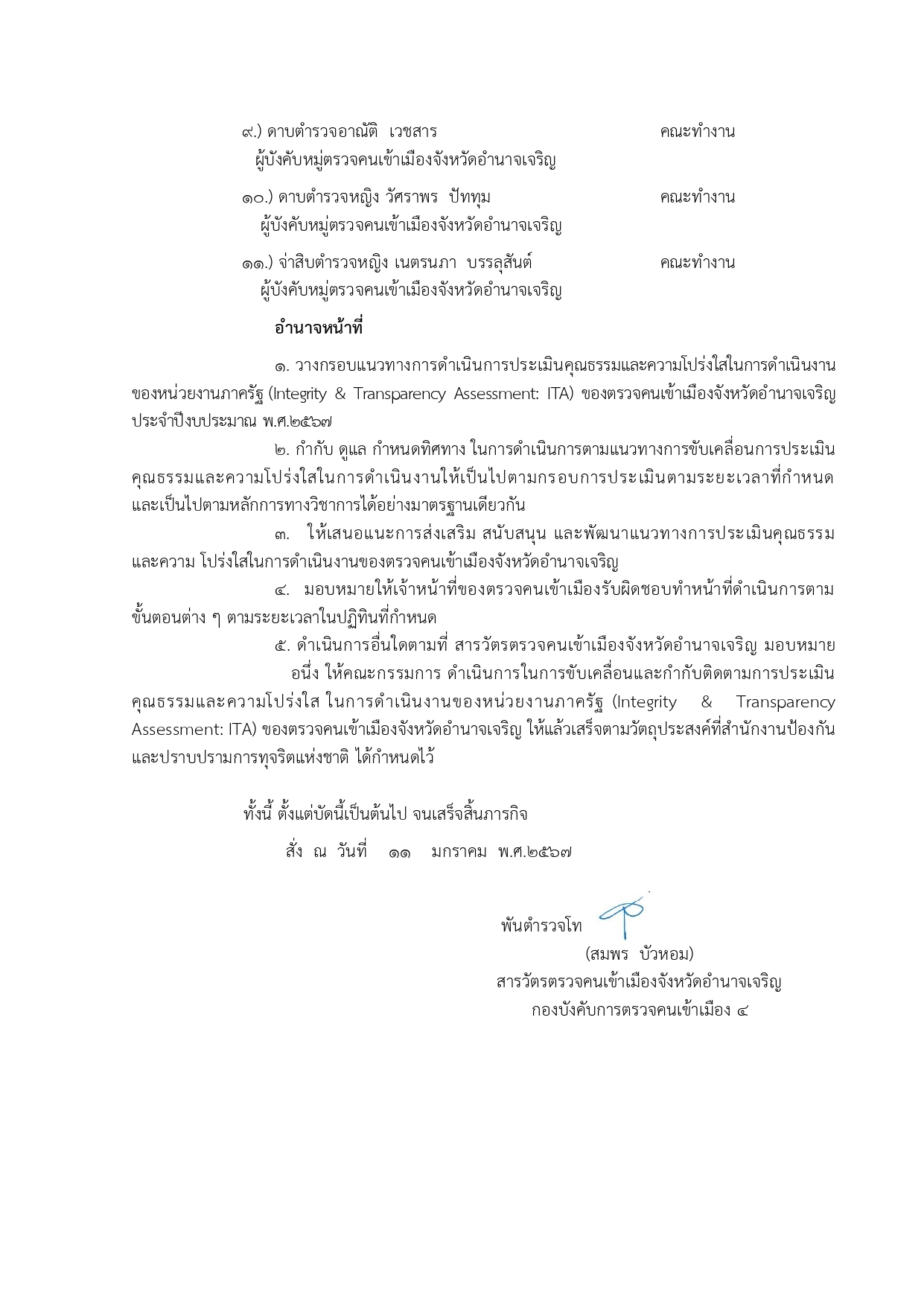 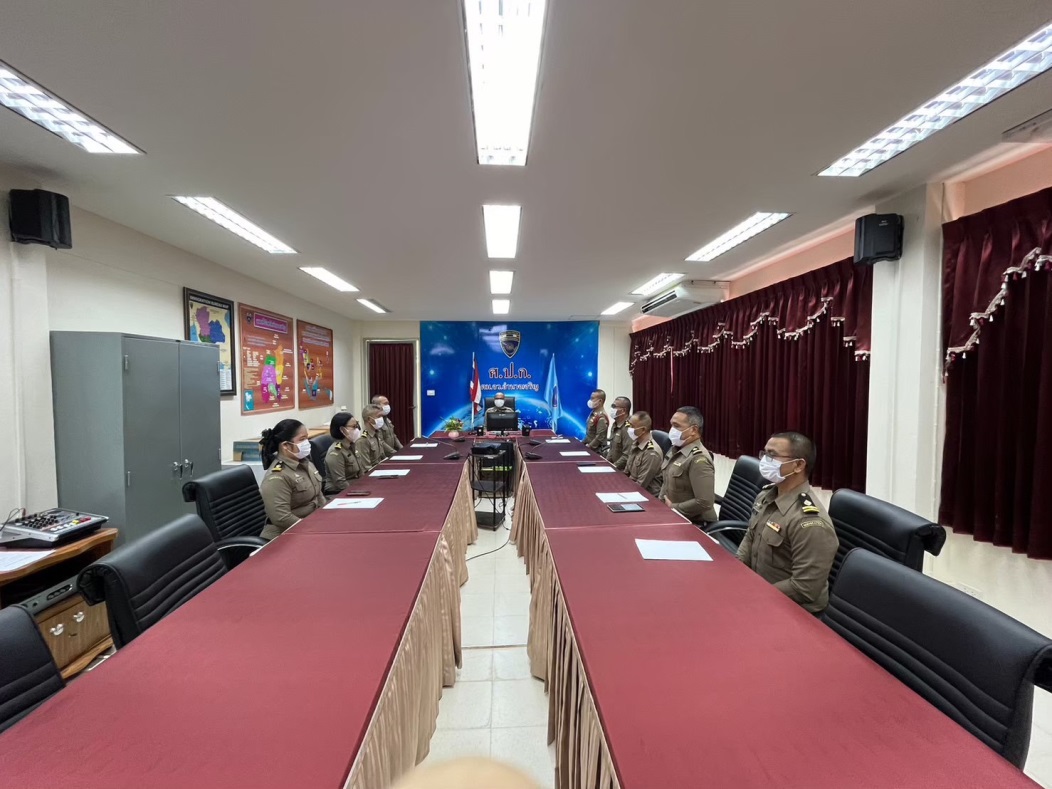 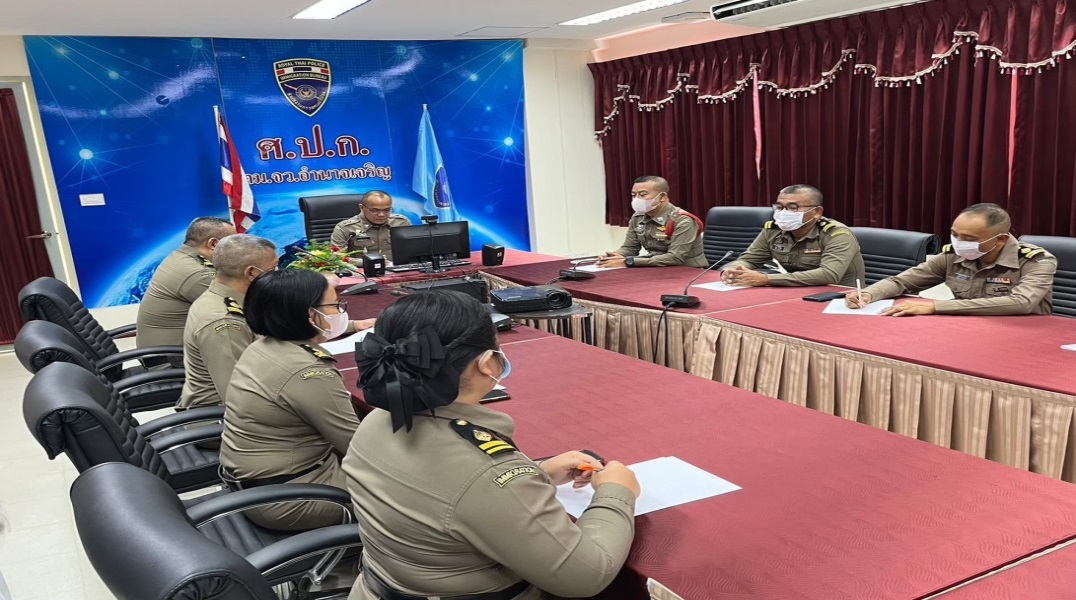 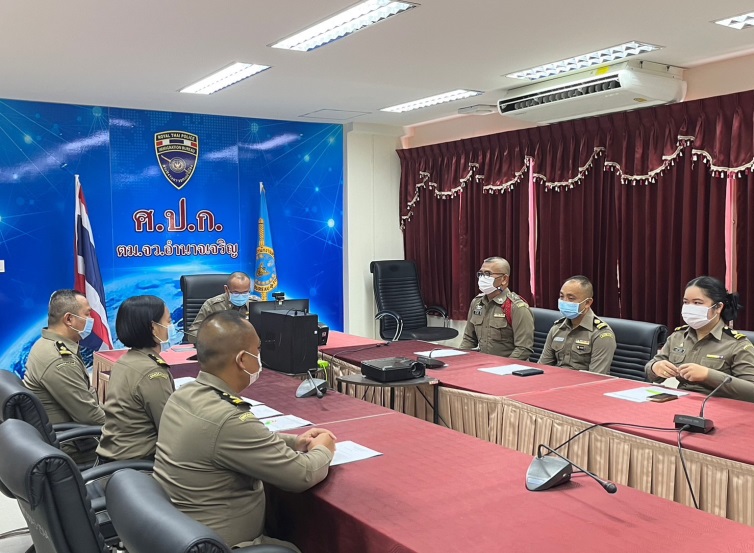 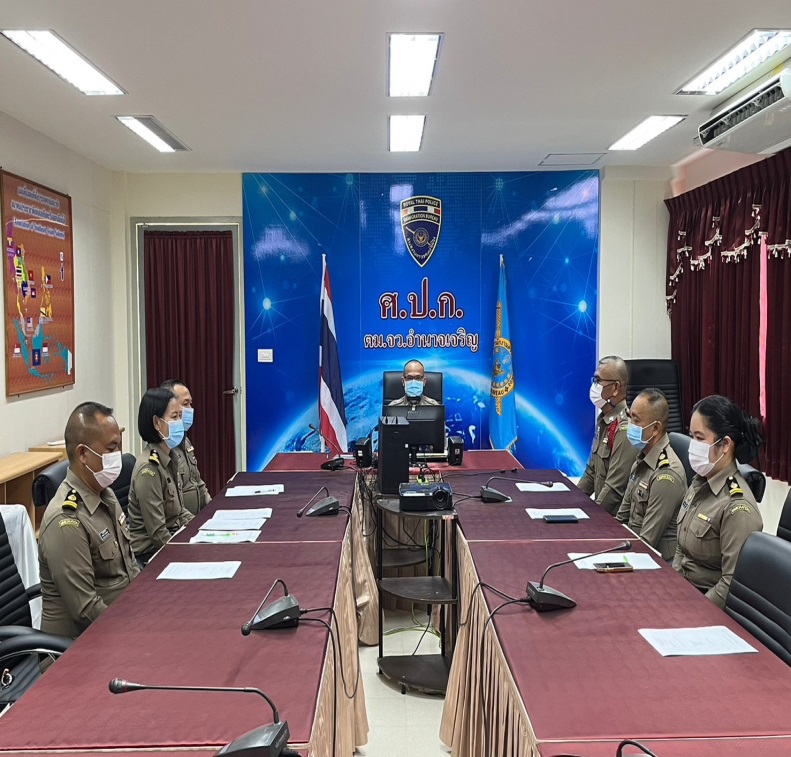 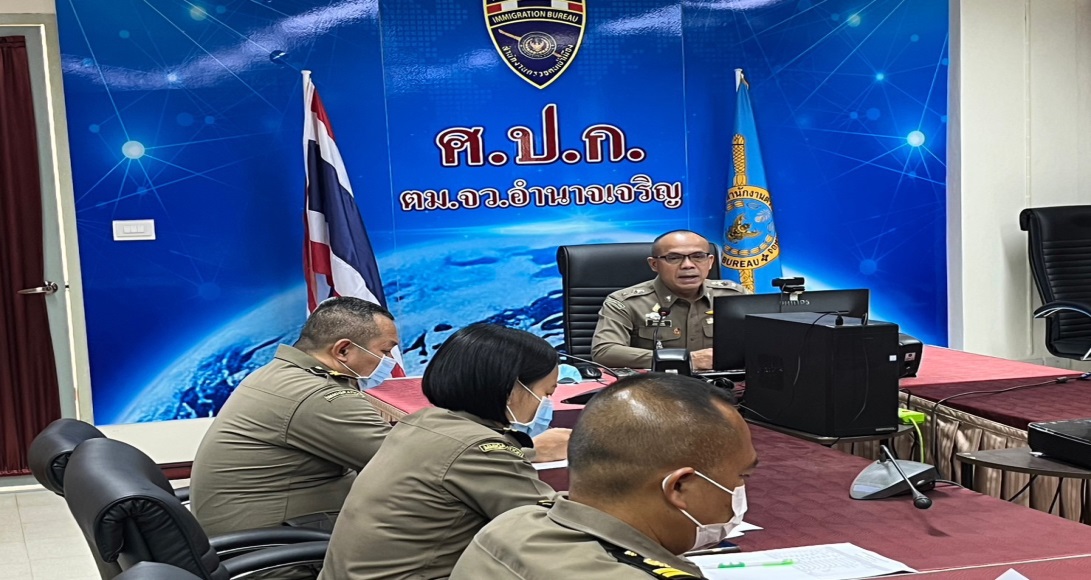 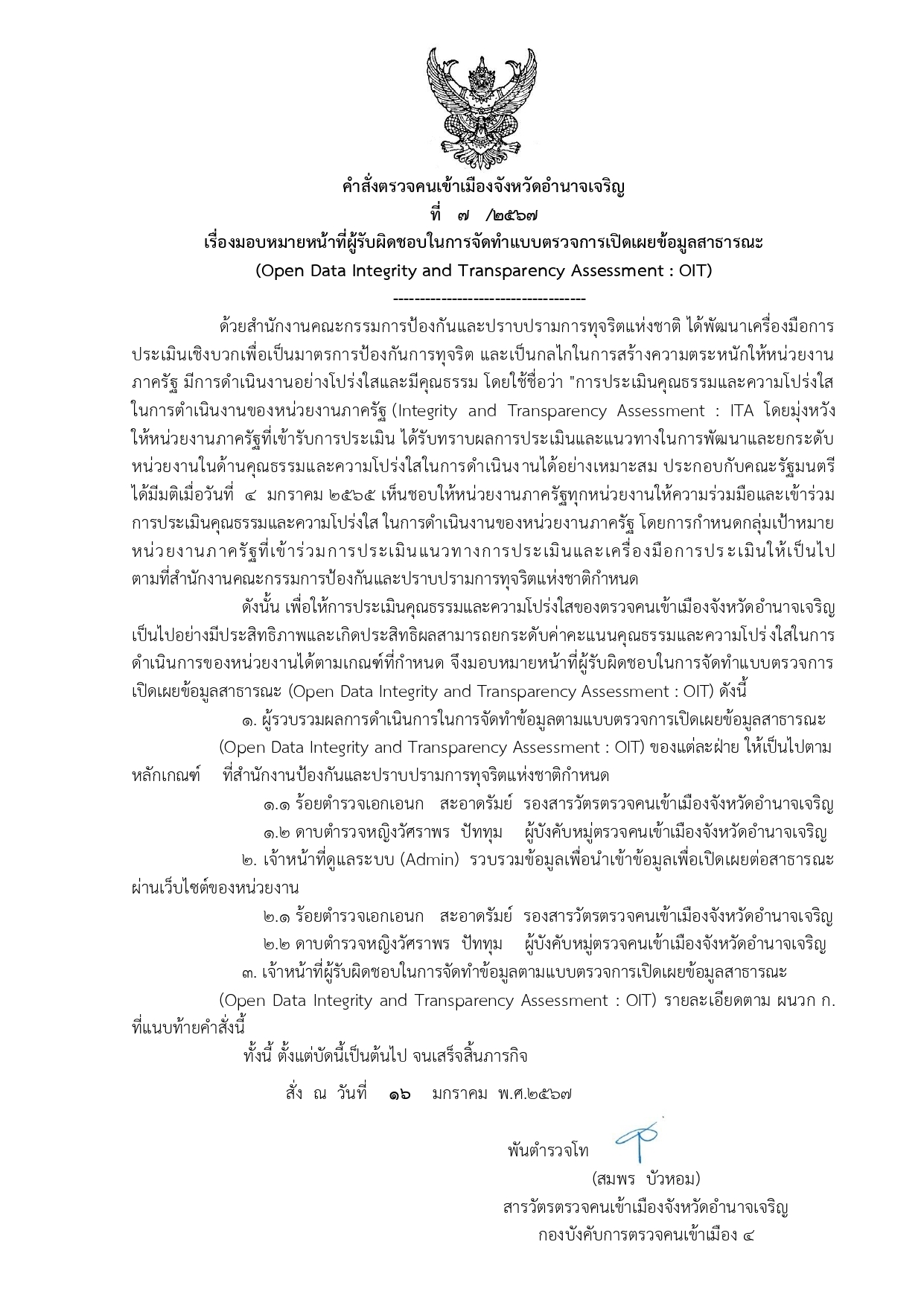 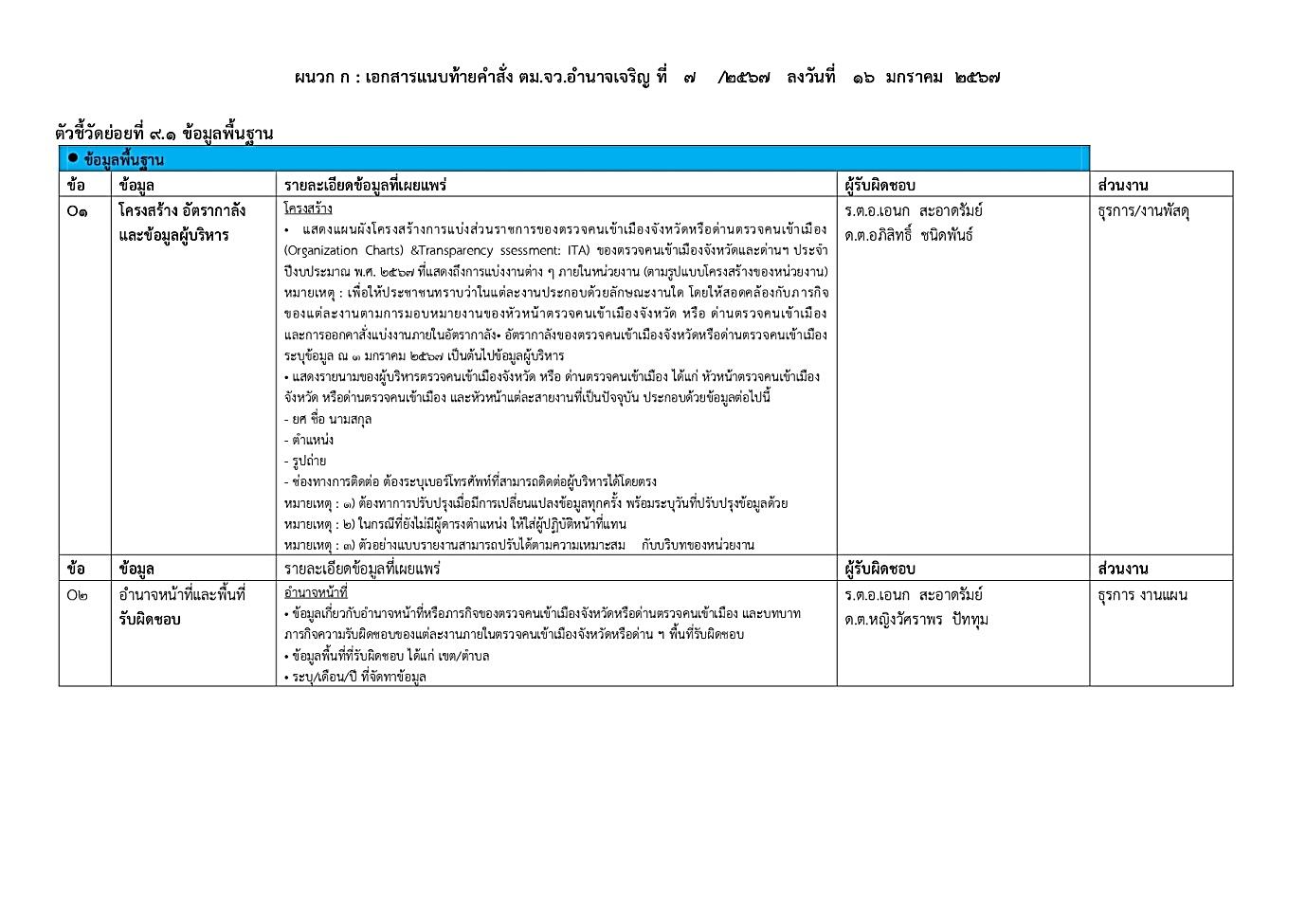 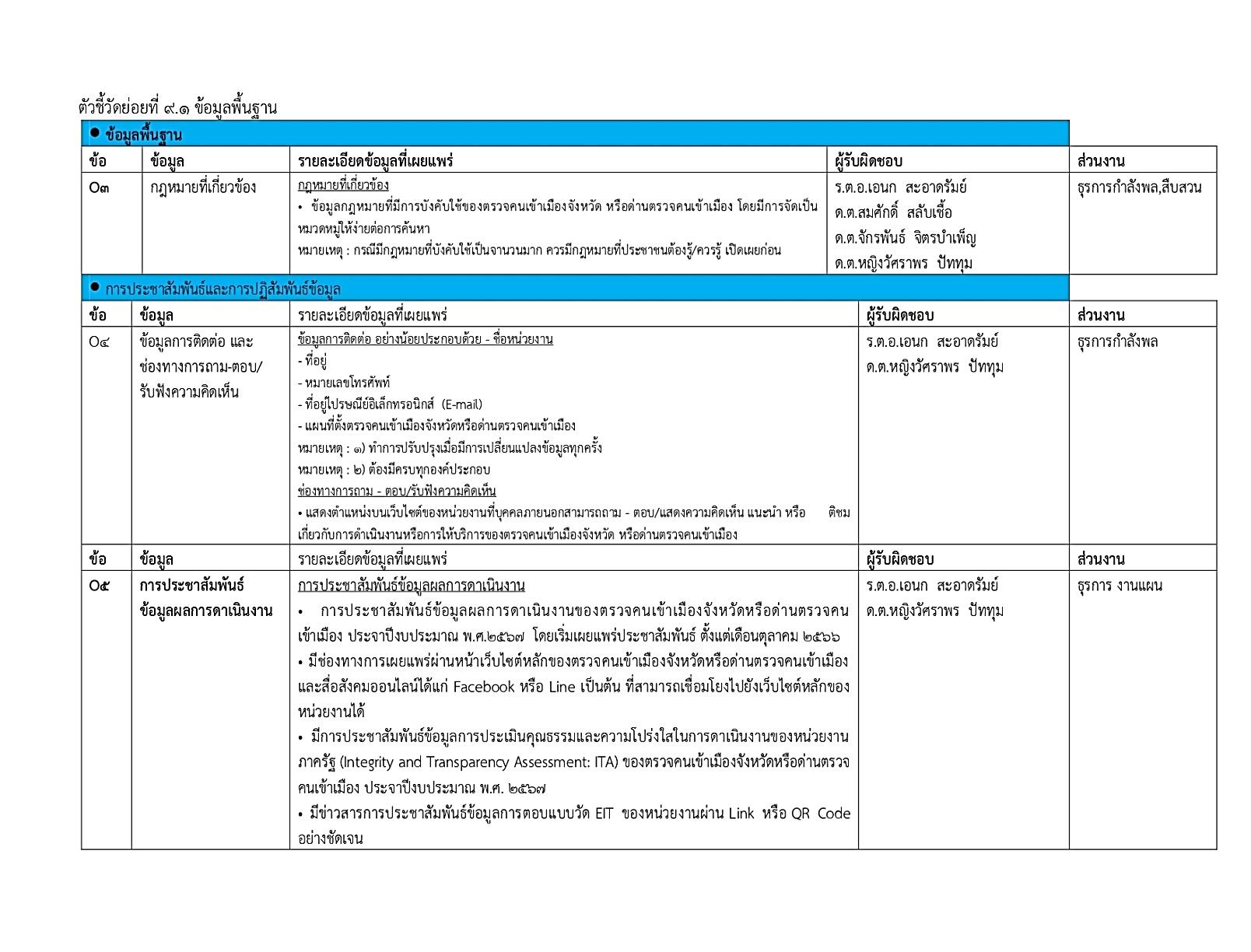 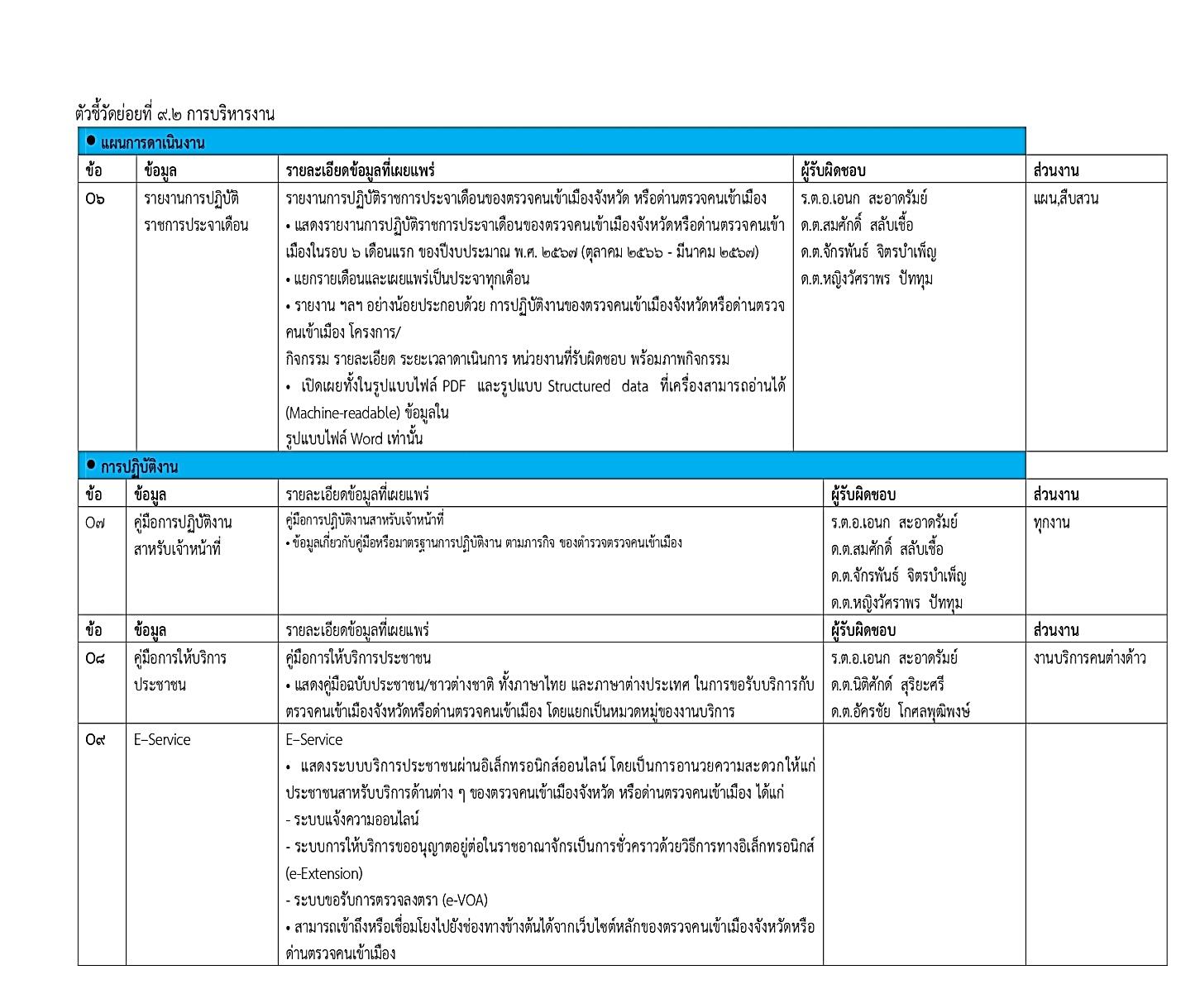 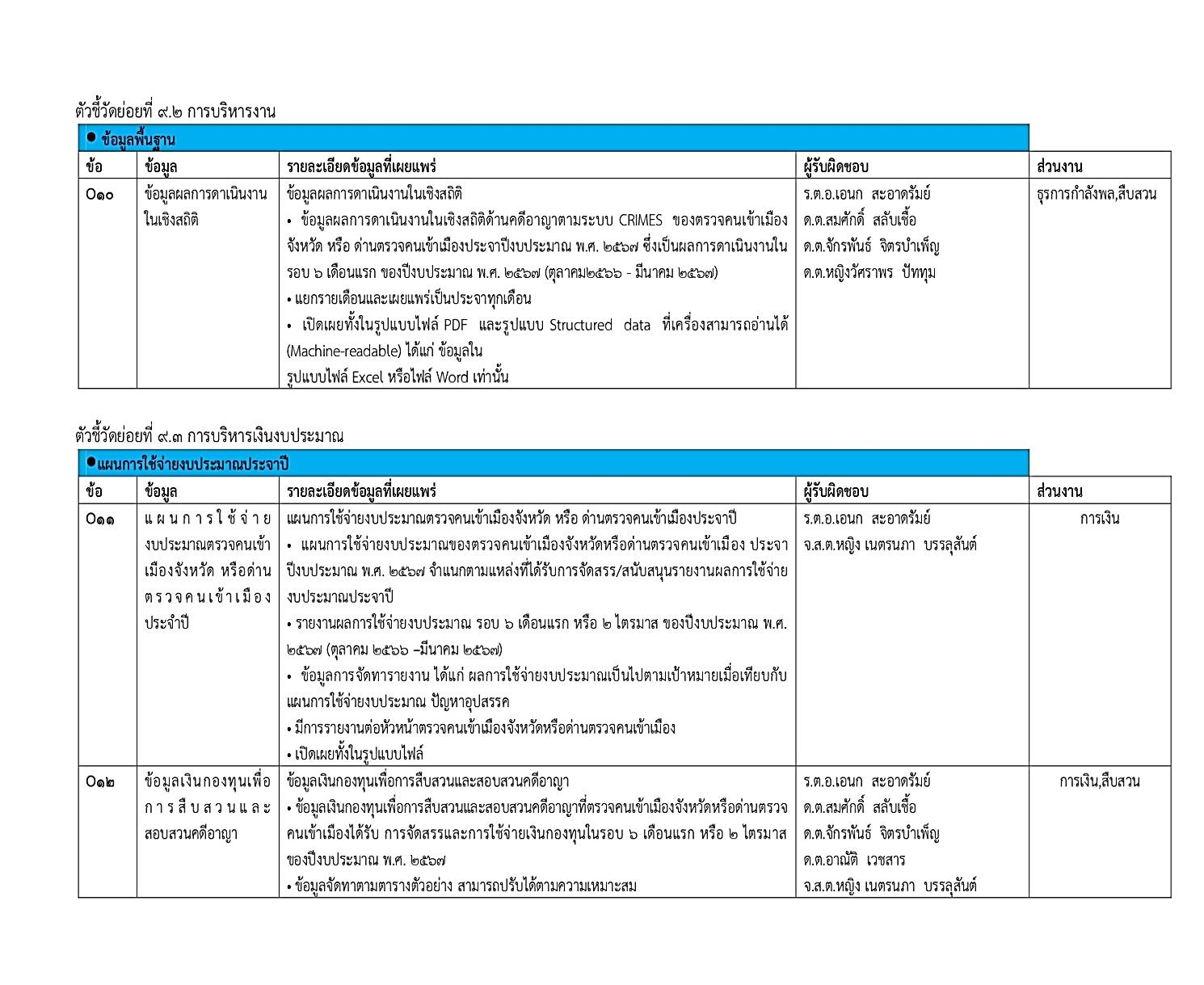 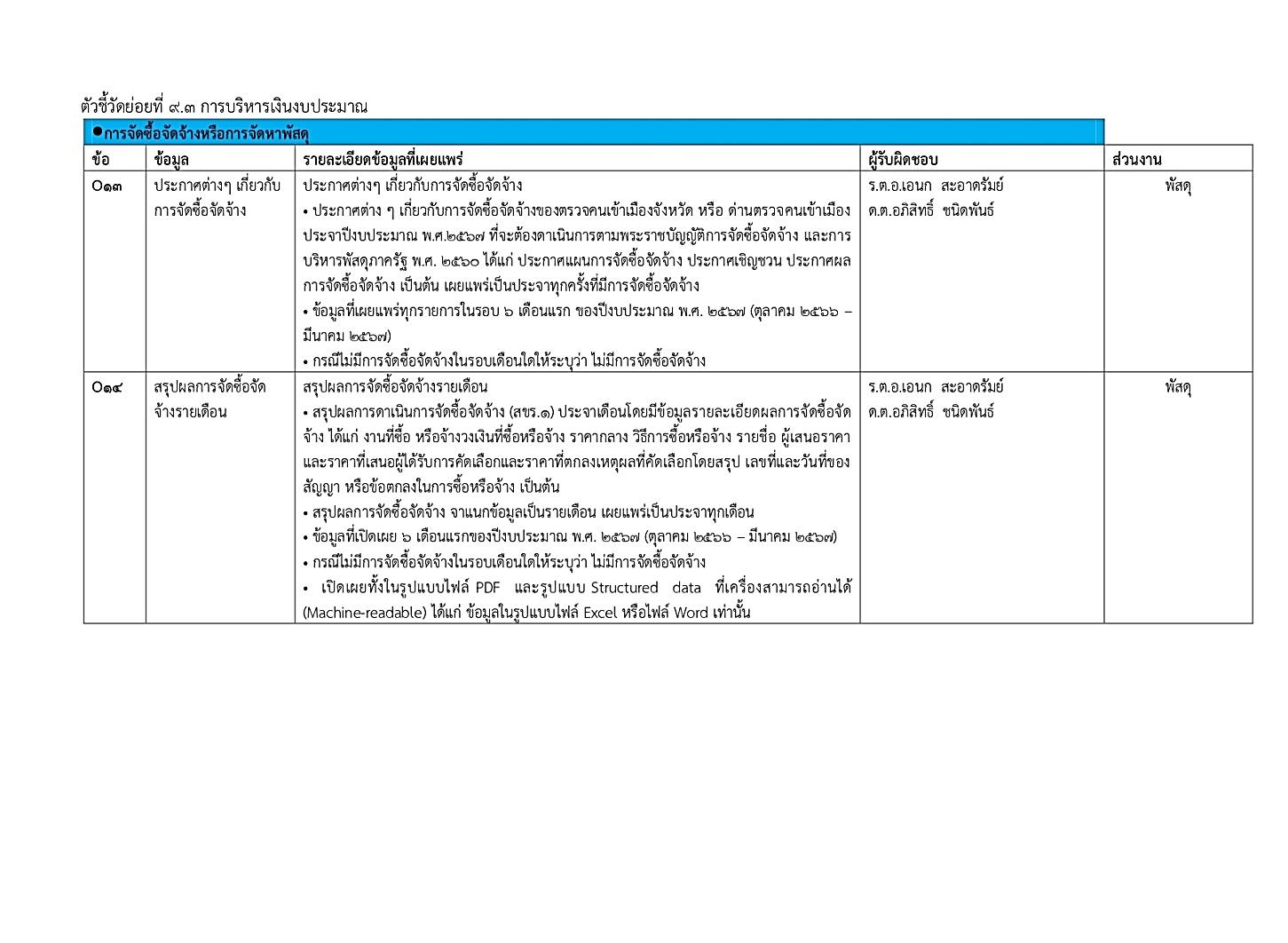 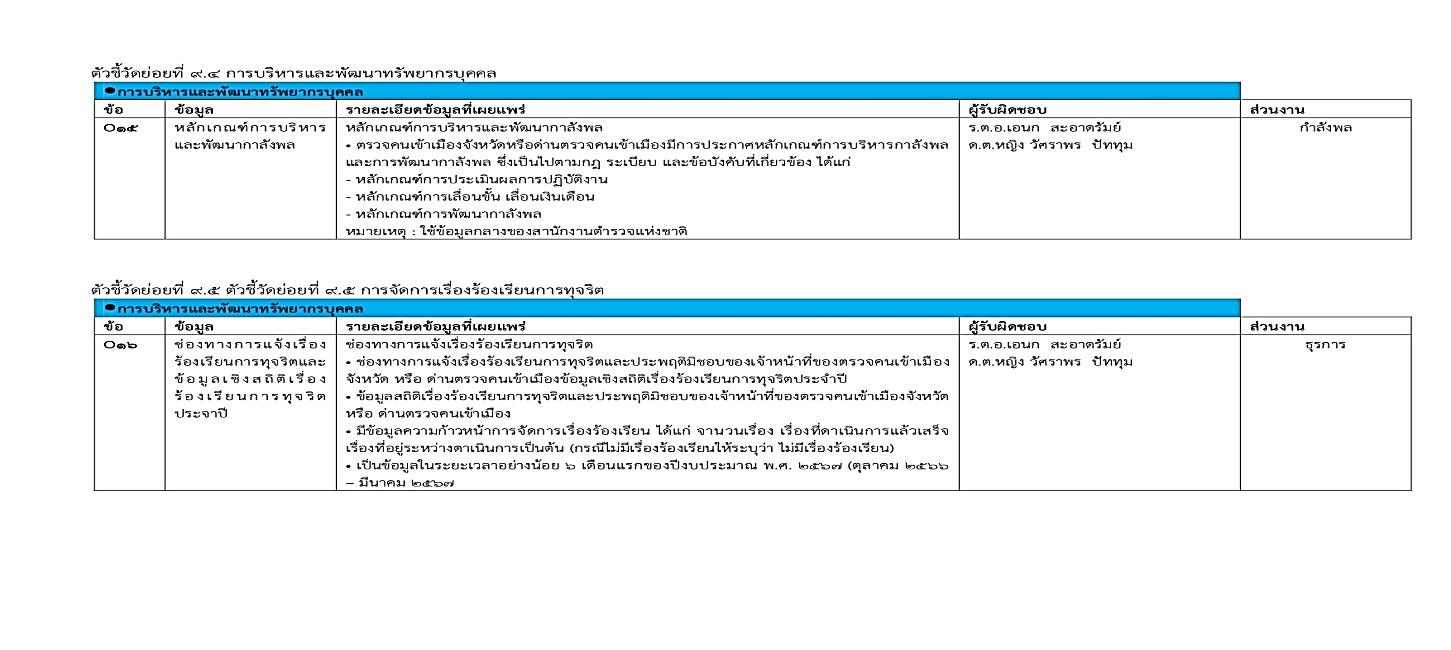 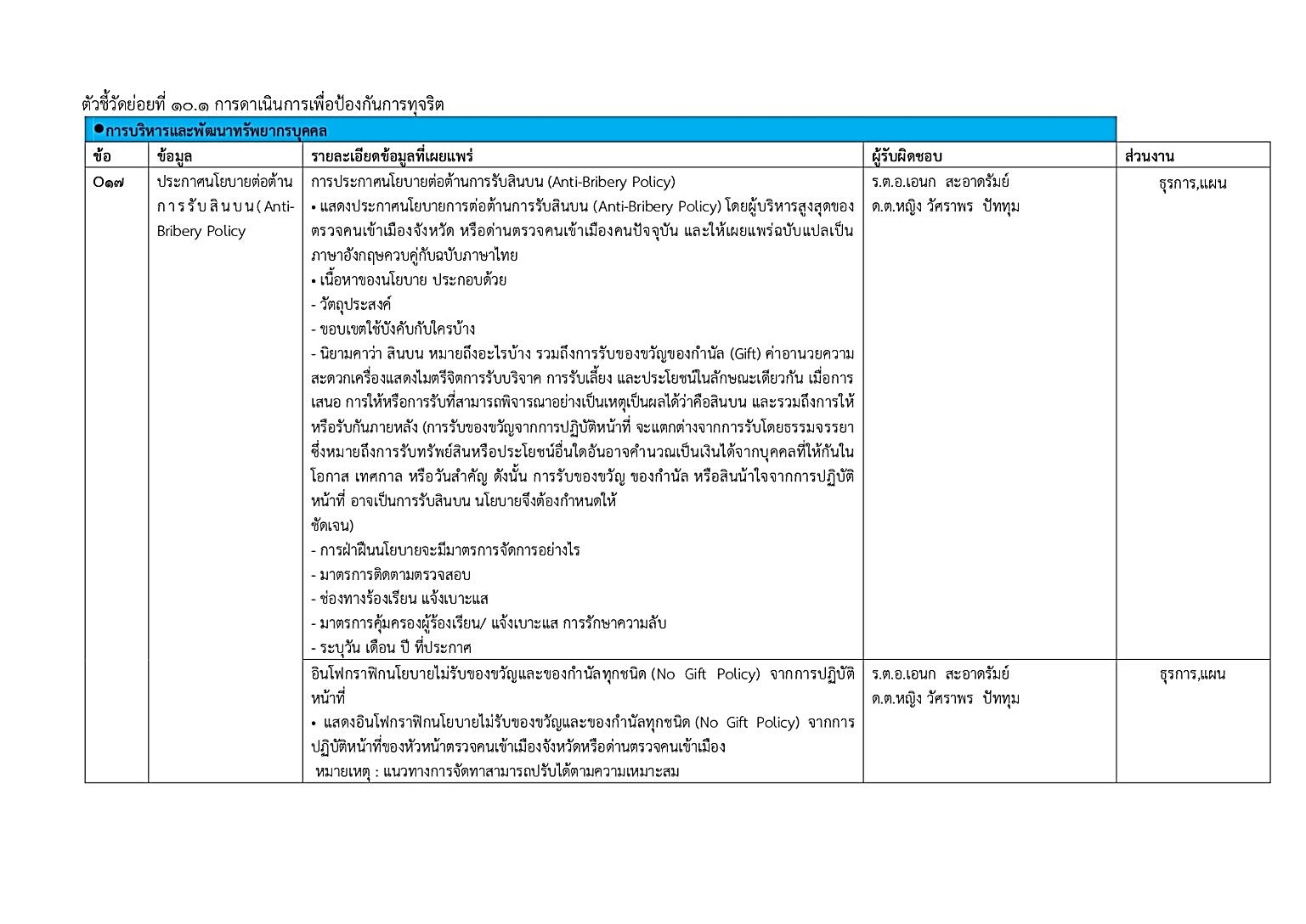 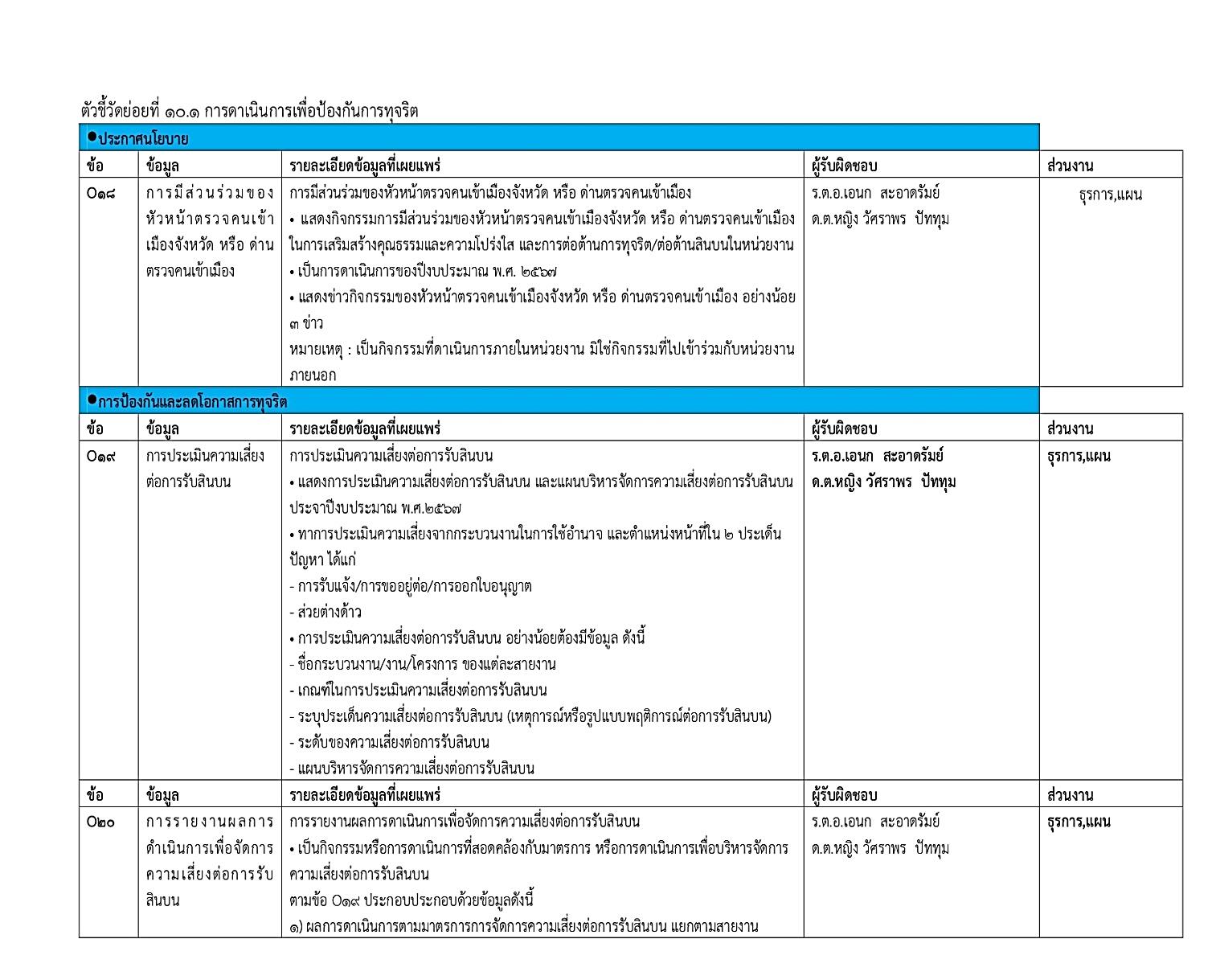 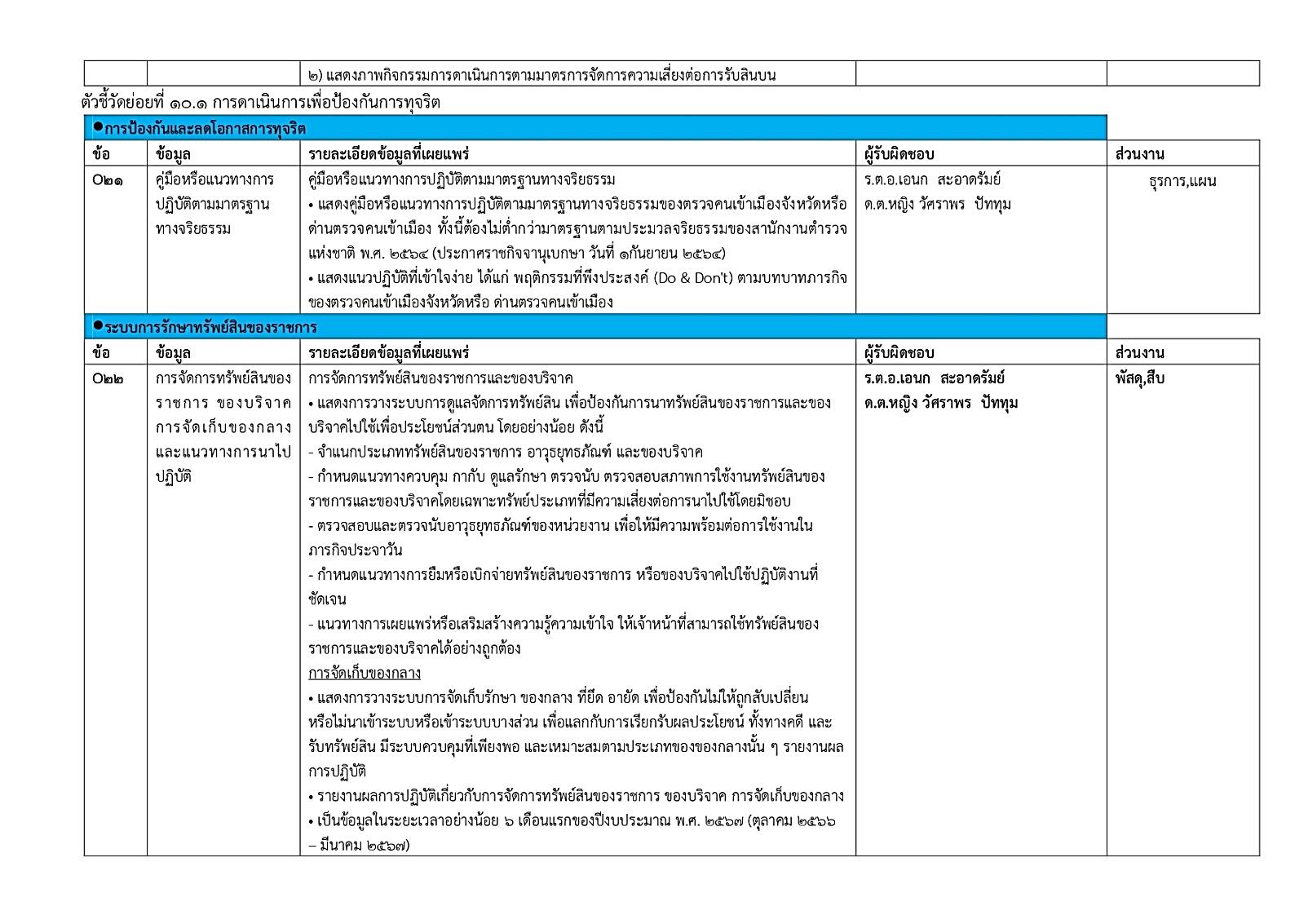 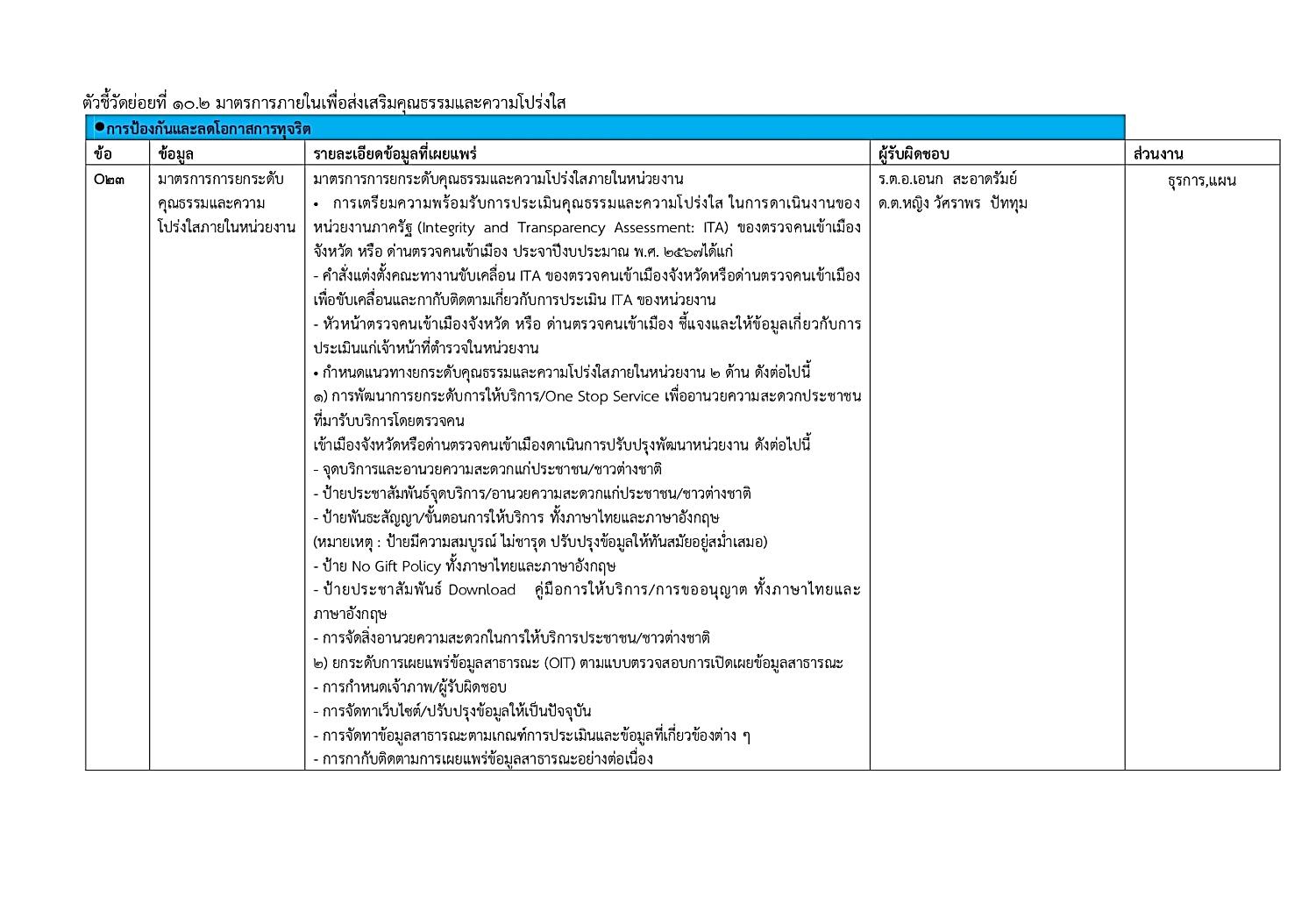 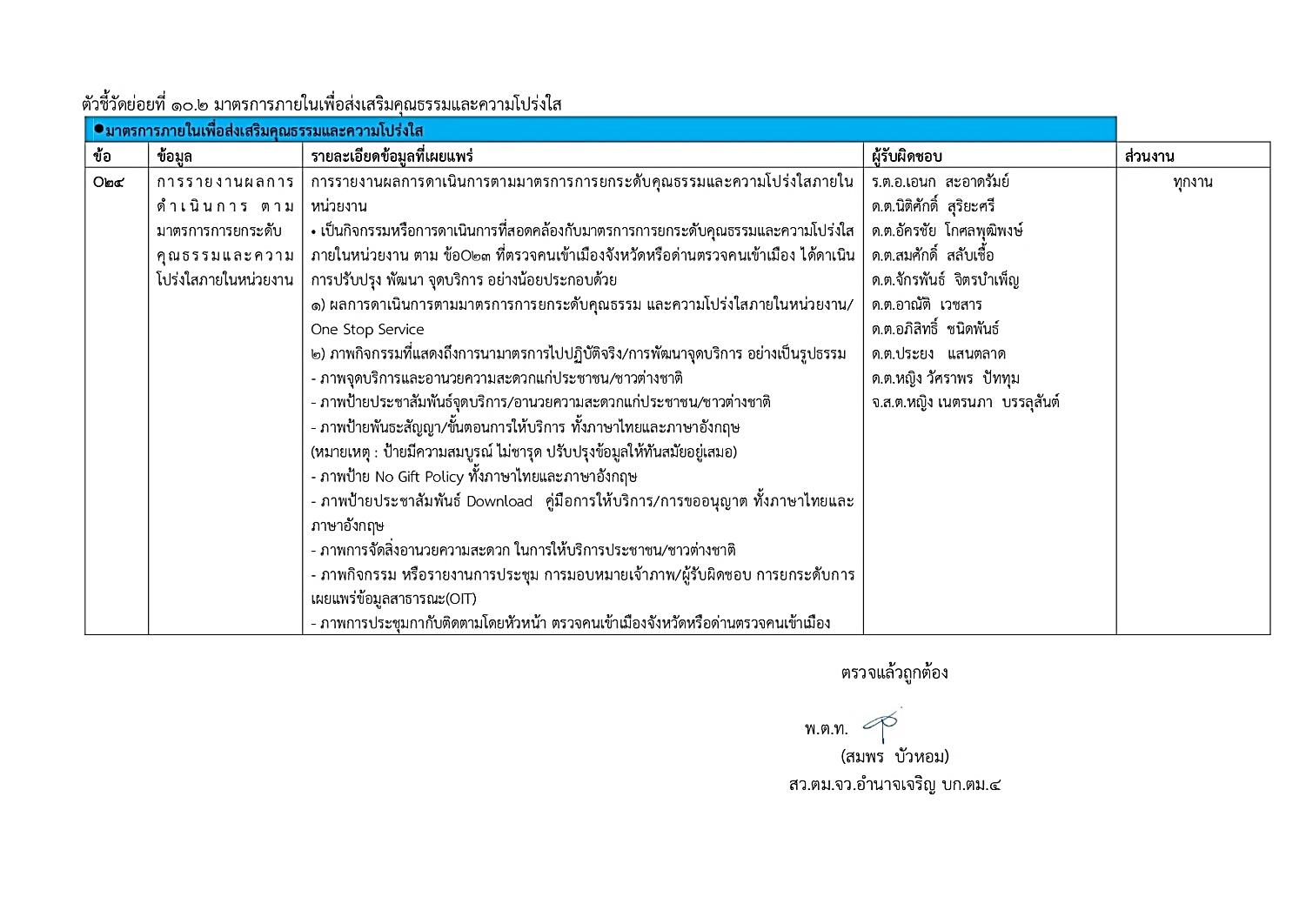 